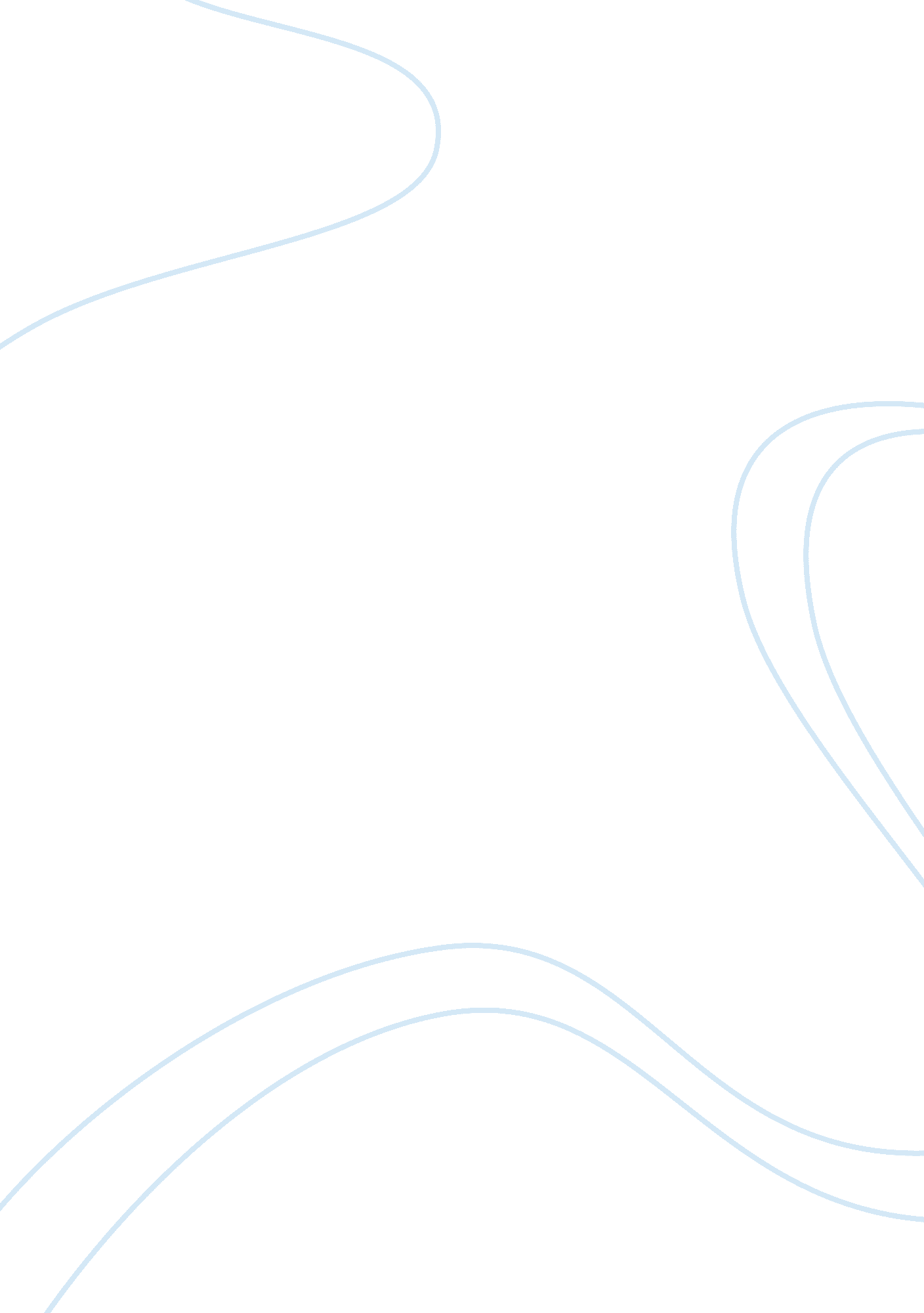 Chain of command argumentative essay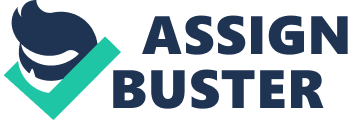 Duties and Responsibilities of the Chain of Command vs. the NCO Support ChannelDuties and Responsibilities of LeadersThe Chain of Command and the NCO Support Channel are the two facets that enable the army to accomplish its many missions. While both have many different responsibilities and tasks, the Chain of Command and NCO Support Channel are very similar in many ways. These two facets support each other and depend on each other to accomplish the mission, without one the other would not have the capabilities to complete its tasks. The commissioned officer has many duties and responsibilities. As stated in FM 7-22. 7 Chapter 2 “ Commissioned officers hold a commission from the President of the United States, which authorizes them to act as the President’s representative in certain military matters. Laws, regulations, policies and customs limit the duties and responsibilities of commissioned officers, like NCOs and other government officials. As the President’s representatives, commissioned officers carry out the orders of the Commander in Chief as they are handed down through the chain of command. In carrying out orders, commissioned officers get considerable help, advice and assistance from NCOs. Both commissioned officers and NCOs share the same goal – accomplish the unit’s mission. “ In order to accomplish the Army’s mission, the commissioned officer has many tasks and duties that must be completed. The commissioned officer sets the standards that the unit has to maintain. This not only includes the standards of training, unit operations, and standard operating procedures, but also establishing command procedures. These procedures pertain to everything that has to do with how the unit conducts itself. There are many characteristics that a commissioned officer must possess. The most important characteristic that makes a commissioned officer a good leader is attention to detail. The reason for this is that an officer is put in the position to make… 